Общество с ограниченной ответственностью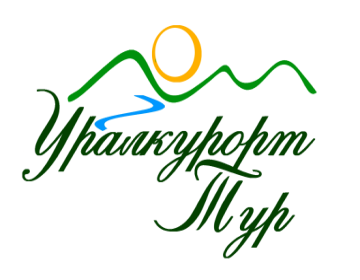               Санаторно-курортное предприятие                              «Уралкурорт-Тур»ОГРН 1136670003348                               620151, г. Екатеринбург, ул. Пушкина,10 оф.102        Р/сч 40702810512450017776                               e-mail: uralkurort-tur@mail.ru ИНН 6670397627/КПП 667101001                     тел: 8(343) 371-33-11, 371-22-88Автобусный тур«КАЗАНЬ-СВИЯЖСК-РАИФА» (3дн/2 н.)  5 дней / 4 ночи с дорогой.   Выезд в 20-00, возвращение к 10-00 Автобусом туркласса повышенной комфротности  MAN Lions, 57 мест30.04 - 04.05.2019 08.05 - 12.05.201911.06 - 15.06.2019Стоимость тура для 1 взрослого , руб/чел:   Скидка детям до 14 лет и пенсионерам 500 рублей.  Дети до 6 лет в тур не принимаются. В стоимость тура входит:                                                        . Проезд автобусом туркласса Екатеринбург–Казань–Екатеринбург,Проживание в отеле, 2х местных номерах (доп места - раскладушка) 3 дня/2 ночиАвтобусное сопровождение в Казани по программеПитание по программе 2х разовоеРасширенная медстраховка (200 000 руб)РадиогидыЭкскурсионная программа "Казань-Свияжск-Раифа" (с входными билетами); Автобусная обзорная экскурсия по Казани с музеем « 1000-летия Казани»Пешеходная экскурсия по территории Казанского КремляДом-музей УшковойПешеходная экскурсия по Историческому центру города "Большая Проломная – улица 4-веков"3 Обеда в городских кафе с интерактивными программами "Встреча" и "Стрелецкие забавы", "Секреты татарской кухни"Автобусная экскурсия на Остров Град СвияжскАвтобусная экскурсия в Раифский Богородицкий мужской монастырьОсмотр «Храма всех Религий»посещение  магазина национальной кухни «Бехетле»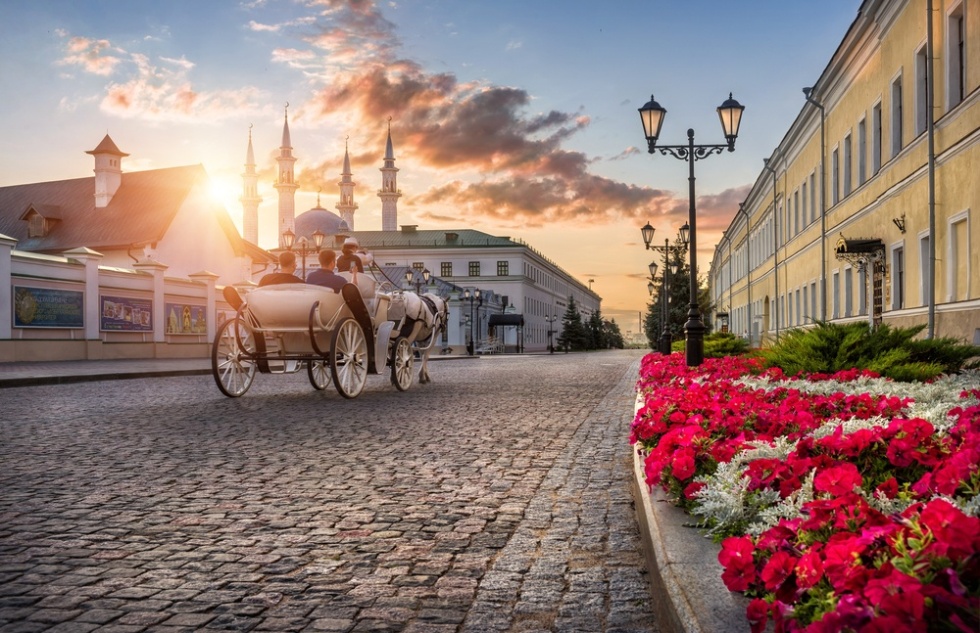 Дата тураОтель размещенияСтоимость (руб.) 2-3х местныйСтоимость (руб.) 1-но местный30.04 - 04.05.2019 Биляр Палас 4*14 400 17 400 08.05 - 12.05.2019Релита 4*14 400 17 400 11.06 - 15.06.2019Релита 4*14 400 17 400 